Утверждаюдиректор МБОУ «Фатневская СОШ»: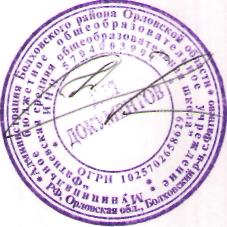 ___________________Н.В. ЛёвинаПриказ  №  353-а от 26.10 .2017 г.График дополнительных занятий для учащихся 9 классаУтверждаюдиректор МБОУ «Фатневская СОШ»:___________________Н.В. ЛёвинаПриказ  №  353-а от 26.10 .2017 г.График дополнительных занятий для учащихся 11 классапредметдата проведенияФИО учителяматематикавторник – начало в 15.45Бурмистрова В.И.русский языксреда – начало в 15.45Фомина А.С.обществознаниечетверг – Начало в 15.45Бартенева Г.П.биологияпятница– начало в 14.50Иванова О.С.предметвремя проведенияФИО учителяматематикаСреда – начало в 15.45Бурмистрова В.И.русский языквторник– начало в 15.45Фомина А.С.физикачетверг – начало в 15.45Шепелева Н.Ю.биологияпонедельник –начало в 15.45Иванова О.С.